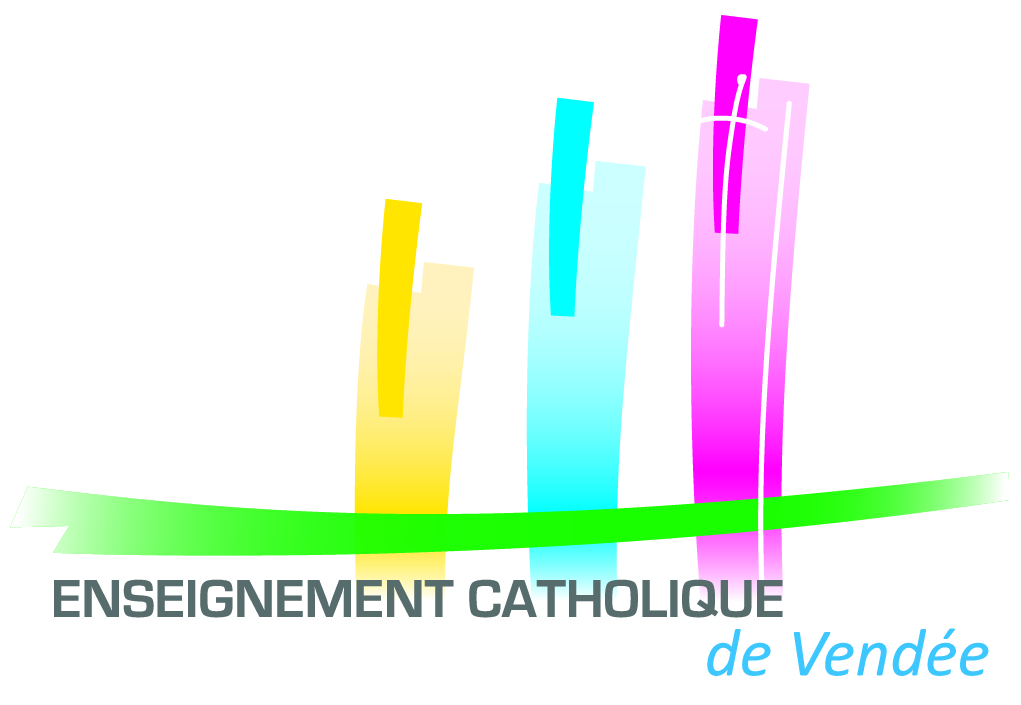 NOM et Prénom : 					 Né(e)  le :			   Sexe : M     F  Etablissement scolaire :Classe :                                   COMPÉTENCES SCOLAIRES (en référence au socle commun de connaissances, de compétences et de culture)Cocher une case en fonction du niveau de maîtrise de l’élève et compléter par une observation complémentaire si 1 ou 2 est coché.Maîtrise : 1 – insuffisante  2 – fragile  3 – satisfaisante  4 – très satisfaisanteDomaine 1 : les langages pour penser et communiquerDomaine 2 : Les méthodes et outils pour apprendreDomaine 3 : La formation de la personne et du citoyenDomaine 4 : Les systèmes naturels et les systèmes techniquesDomaine 5 : Les représentations du monde et de l’activité humaineCOMPETENCES SOCIALES ET RELATIONNELLESEst-il autonome ?……………………………………………………………………………………………………………………………………………………….……………………………………………………………………………………………………………………………………………………….Joue-t-il ? (seul, avec d’autres enfants)……………………………………………………………………………………………………………………………………………………….……………………………………………………………………………………………………………………………………………………….Participe-t-il aux activités collectives et de groupes ?……………………………………………………………………………………………………………………………………………………….……………………………………………………………………………………………………………………………………………………….Est-il intégré dans le groupe ?……………………………………………………………………………………………………………………………………………………….……………………………………………………………………………………………………………………………………………………….Quelle attitude a-t-il à l’égard des autres enfants ?……………………………………………………………………………………………………………………………………………………….……………………………………………………………………………………………………………………………………………………….Quelle attitude a-t-il à l’égard des adultes ?……………………………………………………………………………………………………………………………………………………….……………………………………………………………………………………………………………………………………………………….Comment l’enfant réagit-il face à la difficulté (il se fait confiance, persévère, se corrige, demande de l’aide, se précipite dans l’action sans prendre le temps de la réflexion,…) ?…………………………………………………………………………………………………………………………………………………………………….………………………………………………………………………………………………………………………………………………………………………………………………………………………………………………………………L’enfant présente-t-il un trouble particulier ?…………………………………………………………………………………………………………………………………………………………………….……………………………………………………………………………………………………………………………………………………………………………………………………………………………………………………………….Quels sont ses centres d’intérêts ?  Est-il motivé pour certaines disciplines ?…………………………………………………………………………………………………………………………………………………………………….……………………………………………………………………………………………………………………………………………………………………………………………………………………………………………………………….Comment qualifiez-vous le comportement de l’enfant durant les temps informels (récréations, restauration scolaire, accueil périscolaire) ?…………………………………………………………………………………………………………………………………………………………………….……………………………………………………………………………………………………………………………………………………………………………………………………………………………………………………………….LIEN ECOLE-FAMILLE (régularité des échanges, modalités de communication…)………………………………………………………………………………………………………………………………………………………………………………………….………………………………………………………………………………………………………………………………………………………………………………………….………………………………………………………………………………………………………………………………………………………………………………………….………………………………………………………………………………………………………………………………………………………………………………………….………………………………………………………………………………………………………………………………………………………………………………………….………………………………………………………………………………………………………………………………………………………………………………………….SYNTHĖSEPoints d’appui :…………………………………………………………………………………………………………………………………………………………………….……………………………………………………………………………………………………………………………………………………………………………………………………………………………………………………………………………………………………………………………………………………………………………….……………………………………………………………………………………………………………………………………………………………………………………………………………………………………………………………………………………………………………………………………………………………………………….…………………………………………………………………………………………………………………………………………………………………………………………………………Points de vigilance :…………………………………………………………………………………………………………………………………………………………………….……………………………………………………………………………………………………………………………………………………………………………………………………………………………………………………………………………………………………………………………………………………………………………….……………………………………………………………………………………………………………………………………………………………………………………………………………………………………………………………………………………………………………………………………………………………………………….…………………………………………………………………………………………………………………………………………………………………………………………………………NOM et Prénom de l'enseignant : 	    Date : Signatures :Chef d’Etablissement : 	Enseignant(e) : Comprendre, s’exprimer en utilisant la langue française à l’oral et à l’écrit1234Observations complémentairesDire pour être entendu et comprisParticiper à des échanges dans des situations diversifiéesDire de mémoire un texteIdentifier des mots rapidementComprendre ce qu’il litLire à haute voix haute avec fluiditéCopier dans une écriture lisible des phrases ou un texte (préciser si l’enfant présente des difficultés sur le plan de la motricité fine)Appliquer les règles grammaticales et orthographiques étudiées en classeComprendre, s’exprimer en utilisant les langages mathématiques, scientifiques et informatiques1234Observations complémentairesEcrire, comparer, ranger des nombresUtiliser les techniques opératoiresLesquelles ?Calculer mentalement avec les opérationsLesquelles ?Trouver la bonne opération pour résoudre un problèmeReconnaître, nommer, reproduire quelques figures géométriquesComprendre, s’exprimer en utilisant les langages des arts et du corps1234Observations complémentairesContrôler son expression corporelle dans des activités physiques et sportivesRéaliser une production artistiqueExprimer ses émotions par différents supports S’exprimer par son corps  Organisation du travail personnel1234Observations complémentairesOrganiser son espace de travailDécrire l’attitude face à un nouveau travailPrévoir le matériel adaptéMobiliser son attentionComprendre le sens des consignesMobiliser les ressources découvertes en classe pour travailler seul (autonomie)Coopération et réalisation de projets1234Observations complémentairesMener à bien une activité avec d’autresMener un projet à son termeDémarche de recherche et de traitement de l’information aux moyens d’outils numériques1234Observations complémentairesUtiliser les outils numériques de façon adaptée pour communiquer, rechercher et restituer des informationsExpression de la sensibilité et des opinions, respect des autres1234Observations complémentairesExprimer ses émotionsExprimer et justifier un avis dans un échange avec d’autresRespecter les émotions et expressions exprimées par les pairsRespecter les opinions et la liberté d’autruiRésoudre les conflits sans agressivitéRespect de la règle et du droit1234Observations complémentairesConnaître et comprendre les règles communes(dans l’école et à l’extérieur)Adopter un comportement adéquatResponsabilité, sens de l’engagement et de l’initiative1234Observations complémentairesContribuer à la vie collective en assumant des responsabilitésDémarches scientifiques1234Observations complémentairesRésoudre des problèmesRéaliser des expériences (observer, manipuler, modéliser)Conception, création, réalisation1234Observations complémentairesConcevoir, fabriquer des objets et faire preuve d’habiletéResponsabilités individuelles et collectives1234Observations complémentairesMettre en œuvre des principes d’hygiène personnelleL’espace et le temps1234Observations complémentairesSe repérer dans l’espace et le représenterSe repérer dans le tempsOrganisations et représentations du monde1234Observations complémentairesManifester de l’intérêt au monde qui l’entoure